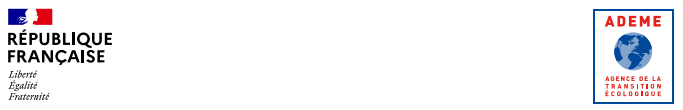 Demande d’aide pour un audit et réhabilitation d’une installation solaire thermiqueVolet Technique LES AIDES DE L’ADEME NE CONSTITUENT PAS UN DROIT DE DELIVRANCE ET N’ONT PAS DE CARACTERE SYSTEMATIQUECe document constitue le volet technique du dossier de demande d’aide à remplir par le porteur d’un projet.Il ne concerne que les demandes relatives à des études présentées par des bénéficiaires éligibles aux aides de l’ADEME, conformément à l’article 10-1 des règles générales.Il est impératif de rendre ce dossier complété au format texte modifiable (type word).Au préalable, il est demandé au porteur de projet de prendre connaissance des règles générales de l’ADEME :http://www.ademe.fr/dossier/aides-lademe/deliberations-conseil-dadministration-lademePour toute précision, veuillez contacter la direction régionale de l’ADEME.Description de l’opérationDescription du projet- (sauf si déjà détaillé sur la plateforme de dépôt)- Type d’appoint :- Nombre de logements/lits :Contexte du projet- (sauf si déjà détaillé sur la plateforme de dépôt)--Planning et suivi de l’opération- date de démarrage de l’audit :- rendu de l’audit :- démarrage des travaux :- mise en service :- fin de période de mise en service dynamique (3 à 6 mois) :Cahier des chargesPhase 3, signature prévisionnelle d’un CPE :  oui        non1.5 Critères d’éligibilitéSurfaces de(s) installation(s) (m²) : ____________ ; > à 25 m²  oui        nonDate de mise en service de(s) installation(s) : ______________; moins de 20 ans  oui        nonSuivant le cas retenu :Qualification prestataire d’étude OPQIBI 20.14 ou équivalent :  oui        nonQualification installateur Qualisol Collectif :  oui        nonFormation SOCOL exploitant :  oui        nonEngagements liés au choix du prestataireLes points suivants sont à laisser en l’état par le porteur de projet car il s’agit d’un engagement de sa part pour pouvoir bénéficier des aides de l’ADEME. Cocher la case après avoir lu le texte ci-dessous  En cochant cette case, je m’engage à recourir à un prestataire qui agit en toute intégrité et indépendance de jugement : Avec lequel je n’ai aucun lien capitalistique ou fonctionnel ou sur lequel je n’exerce aucune influence dominante dans la prise de décision, directement ou par personne physique interposée,Qui n’a pas d’intérêt particulier dans la vente, fabrication, installation, utilisation ou maintenance des objets, procédés, technologies, services, etc. sur lesquels porte l’étude.Dans le cas contraire, indiquer ci-dessous les compétences, qualifications, disponibilités du prestataire nécessaires à la réalisation de l’étude justifiant la non application de cette exigence d’indépendance.